Instrução nº 003/2021 - Núcleo de Administração de PessoalAssunto: Orientações INCLUSÃO DE AFASTAMENTOA U.A. deverá enviar ao NAP SJV, pode ser via e-mail institucional desjvnap@educacao.sp.br ou via NAD-Protocolo, devidamente preenchido e assinado, para publicação em D.O.E. e inclusão no Sistema PAEF, de consulta em dia seguinte da inclusão no PAEF na SED:- Portaria de Designação (arquivo WORD quando o enviado via e-mail)- Portaria de Cessação (arquivo WORD quando o enviado via e-mail)INCLUSÃO DE CARGA HORÁRIA NO AFASTAMENTOA U.A. deverá enviar ao NAP SJV, pode ser via e-mail institucional desjvnap@educacao.sp.br ou via NAD-Protocolo, devidamente preenchido e assinado, para inclusão SED:- Planilha de Carga Horária no Afastamento PEI para docente, PCA, Sala de Leitura (arquivo em PDF quando o enviado é efetuado via e-mail)- Planilha de Carga Horária no Afastamento Convenio Estado Município (arquivo em PDF quando o enviado é efetuado via e-mail)- Planilha de Carga Horária no Afastamento Artigo 22 (arquivo em PDF quando o enviado é efetuado via e-mail)AFASTAMENTO CONVENIO ESTADO X MUNICIPIOA U.A. de classificação deverá enviar ao NAP SJV, pode ser via e-mail institucional desjvnap@educacao.sp.br ou via NAD-Protocolo, devidamente preenchido e assinado:- Planilha de Carga Horária no Afastamento Convenio Estado Município AFASTAMENTO NOS TERMOS DO ARTIGO 22 DA LC 444/85A inclusão do afastamento ocorre a partir do exercício do servidor, na escola de destino, portanto as escolas que receberem professores neste afastamento deverão enviar ao NAP :- Planilha de Carga Horária no Afastamento Artigo 22 O artigo 22 será trabalhado no processamento de fevereiro/2021, não será no processo inicial e o pagamento referente a carga da designação deverá ocorrer na folha de março a ser pago no 5º dia útil de abril.PROGRAMA DE ENSINO INTEGRALCessar e afastar na mesma Unidade EscolarUnidade de classificação: A escola regular em 2020 passou a ser PEI em 2021Situação: Docente classificado na escola regular/2020 e designado PC ou Vice-Diretor mesma UnidadeProcedimento: Não é necessário transferir de Unidade, porém o afastamento da atual situação da escola regular deverá ser cessado com envio de Portaria de Cessação ao NAP SJV e afastado com envio de Portaria de Designação ao NAP SJV novamente para a identificação de PEI, a partir de 26/01/2021.Docente afastado em escolas diferentes Unidade de classificação: Escola “A” regular em 2020 e passou a ser PEI em 2021Situação: Docente afastado estava classificado na escola B, e aderiu à PEI na escola A.Procedimento: Deve ser realizada a transferência com envio de Formulário 2 ao NAP SJV,  para a escola A, porém o afastamento da atual situação deve ser cessado com envio de Portaria de Cessação de Designação ao NAP SJV e afastado novamente na escola A, com envio de Portaria de Designação ao NAP SJV para a identificação de PEI, a partir de 26/01/2021;Exemplo: Vice-Diretor em 2020 passa a ser PCA em 2021.Cessar Designação/Afastamento e afastar para PEIUnidade de classificação: Escolas envolvidas: A, B (regular) e C (PEI)Situação: Docente classificado na escola A, designado/afastado na escola B e a partir de 26/01/2021, optou por aderir à PEI na escola C. Procedimento: Cessa a designação/afastamento da escola B, com envio de Portaria de Cessação ao NAP SJV, transfere-o com envio de Formulário 2 ao NAP SJV da escola A para escola C e afasta com envio de Portaria de Designação ao NAP SJV na escola C (PEI/2021);Se o tipo de afastamento for diferente do EX cadastrado na SEFAZ em 2020, deverá cessar o EX para que haja a nova implantação de EX na programação de fevereiro.Exemplo:Docente na escola A, Vice-Diretor - PC na escola B e se afasta na PEI da escola C.Mudança de situação funcional – Permanece na mesma PEISituação: Designados na PEI/2020 como Docente, PCA, PCG ou Vice-Diretor e que mudaram de situação em 2021.Procedimento: Cessar com envio de Portaria de Cessação ao NAP e afastar com envio de Portaria de Designação ao NAP, novamente na nova situação/2021;Exemplo: Docente em 2020, vai atuar como PCA em 2021, cessar o afastamento e afastar novamente na nova função.Docente como PCA em 2020 e vai atuar como VICE, cessar o afastamento e afastar novamente na nova função. Se o tipo de afastamento for diferente do EX cadastrado na SEFAZ em 2020, deverá cessar o EX para que haja a nova implantação de EX na programação de fevereiro.Docente deixa de ser PCA e vai atuar como PCG, o “EX” na SEFAZ continua o mesmo, porém o afastamento deve ser atualizado no PAEF. Não enviar nada para SEFAZ.Inclusão de docente Categoria “O”Situação: Para designar na Unidade Escolar docente com vínculo ativo de categoria O e que aderiram ao Programa de Ensino Integral – PEIProcedimentos: Verificar se o docente está em IE. Caso esteja, a UA efetua na SED a cessação IE;A UA envia de Formulário 2 ao NAP SJV informando a alteração de sede de controle de frequência com a vigência que o docente vai ser afastado na PEI;A UA envia ao NAP SJV Portaria de Designação com os documentos necessários e a Planilha de Carga Horária no Afastamento-PEI Pontos de atenção1º) Todos em afastamento na PEI (Diretor de Escola, Vice Diretor de Escola, PCG, PCA, Docente) tem que constar com a  sede de classificação na UA da PEI (verificar SED-Funcional) e se necessário for, a UA de Origem deverá enviar ao NAP, Formulário 2 informando: “TRANFERENCIA” para Cat. “A”  “ALTERAÇÃO DE SEDE DE CONTROLE DE FREQUENCIA” para cat. “F” ou “O”,2º) Docente afastado aguardando aposentadoria (056), cuja escola aderiu ao Programa de Ensino Integral, PEI 2021, deverão alterar a sede de classificação para escola regular e enviar ao NAP, Formulário 2 com a vigência 26/01/2021 informando:“TRANFERENCIA” para Cat. “A”  “ALTERAÇÃO DE SEDE DE CONTROLE DE FREQUENCIA” para cat. “F” 3º) Alteração de U.A de classificação de escola regular para PEI, deverá ter a vigência de 26/01/2021;4º) Para os afastamentos de PCA, associar turmas de acordo com o segmento de atuação;5º)Para os afastamentos de PCG, Vice Diretor de Escola e Diretor de Escola, não existe associação de aulas, portanto, não existe envio de Planilha de Carga Horária no Afastamento; 6º) Para todos docentes, PCA, Sala de Leitura, com designação em 2021 ou em anos anteriores, deverá ter envio ao NAP SJV de Planilha de Carga Horária no Afastamento. ESCOLA DE ENSINO REGULARSituações:1ª) Para Diretor de Escola com remoção em 2020 é necessária a verificação na SED-Funcional se não há a necessidade de Cessação de Afastamento, com envio de Portaria de Cessação de Designação ao NAP SJV; 2ª) Para cessação, designação e afastamento que não contem na SED (consultar SED-Funcional) necessitam de envio, ao NAP SJV, de Portaria de Cessação de Designação e/ou Portaria de Designação em modelo atualizado para publicação em D.O.E. e inclusão no PAEF, com consulta na SED no dia seguinte da inclusão no PAEF;3ª) Professor efetivo sem atribuição de classe/aulas em 2020 ou em anos anteriores e com atribuição em 2021 na mesma unidade escolar, enviar ao NAP SJV:- Ofício de Cessação da Condição Especial de Adido4ª) Professor efetivo sem atribuição de classe/aulas em 2020 ou em anos anteriores e com atribuição em 2021 em outra unidade escolar, enviar ao NAP SJV:- Ofício de Cessação da Condição Especial de Adido- Formulário 2 informando a Remoção Ex Ofício com a opção de retorno se for o caso5ª) Professor efetivo sem atribuição de classe/aulas em 2020 e com atribuição em 2021 em outra unidade escolar enviar ao NAP SJV:- Ofício de Declaração da Condição Especial de Adido- Ofício de Cessação da Condição Especial de Adido- Formulário 2 informando a Remoção Ex Ofício com a opção de retorno se for o caso6ª) Docente com atribuição de classe/aulas em UA diferente de 2020 é necessário o envio de Formulário 2 ao NAP SJV:“TRANFERENCIA” para Cat. “A” que aderiu ao Programa PEI“TRANFERENCIA” para Cat. “A” que foi com Remoção Ex Ofício em anos anteriores que teve a opção de retorno atendida“REMOÇÃO EX OFÍCIO” para Cat. “A” Adido na UA de Origem com atribuição na UA de Destino “ALTERAÇÃO DE SEDE DE CONTROLE DE FREQUENCIA” para cat. “F” que alterou a escola sede devido atribuição de classe/aulas ou por adesão ao Programa PEI  “ALTERAÇÃO DE SEDE DE CONTROLE DE FREQUENCIA” para cat. “O” que alterou a escola sede devido atribuição de classe/aulas ou por adesão ao Programa PEIAnexo VI - PORTARIA DESIGNACAO PC GERAL-com GDPI-MOD 2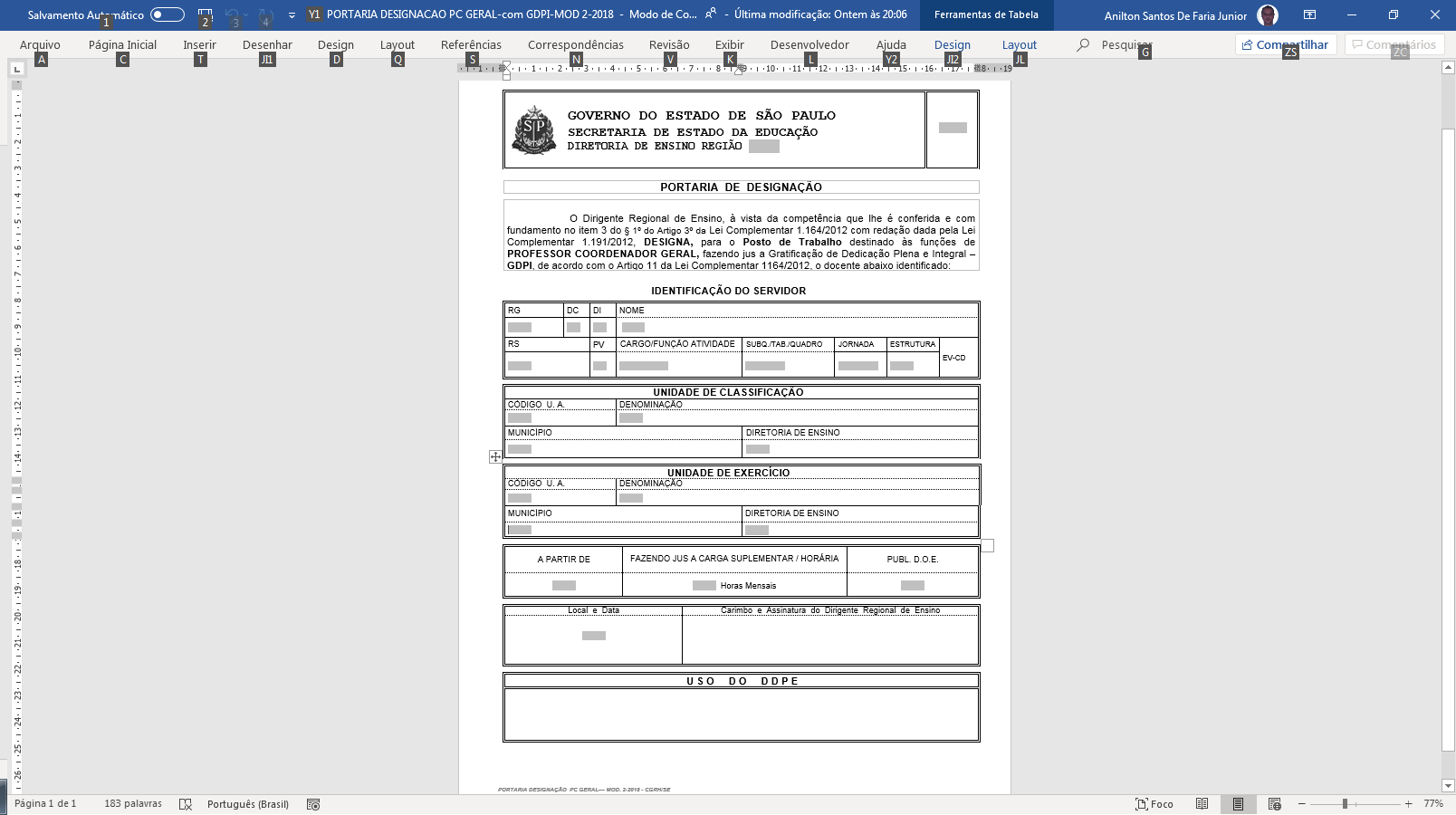 Anexo VII - PORTARIA DESIGNACAO PEB II-com GDPI-MOD 1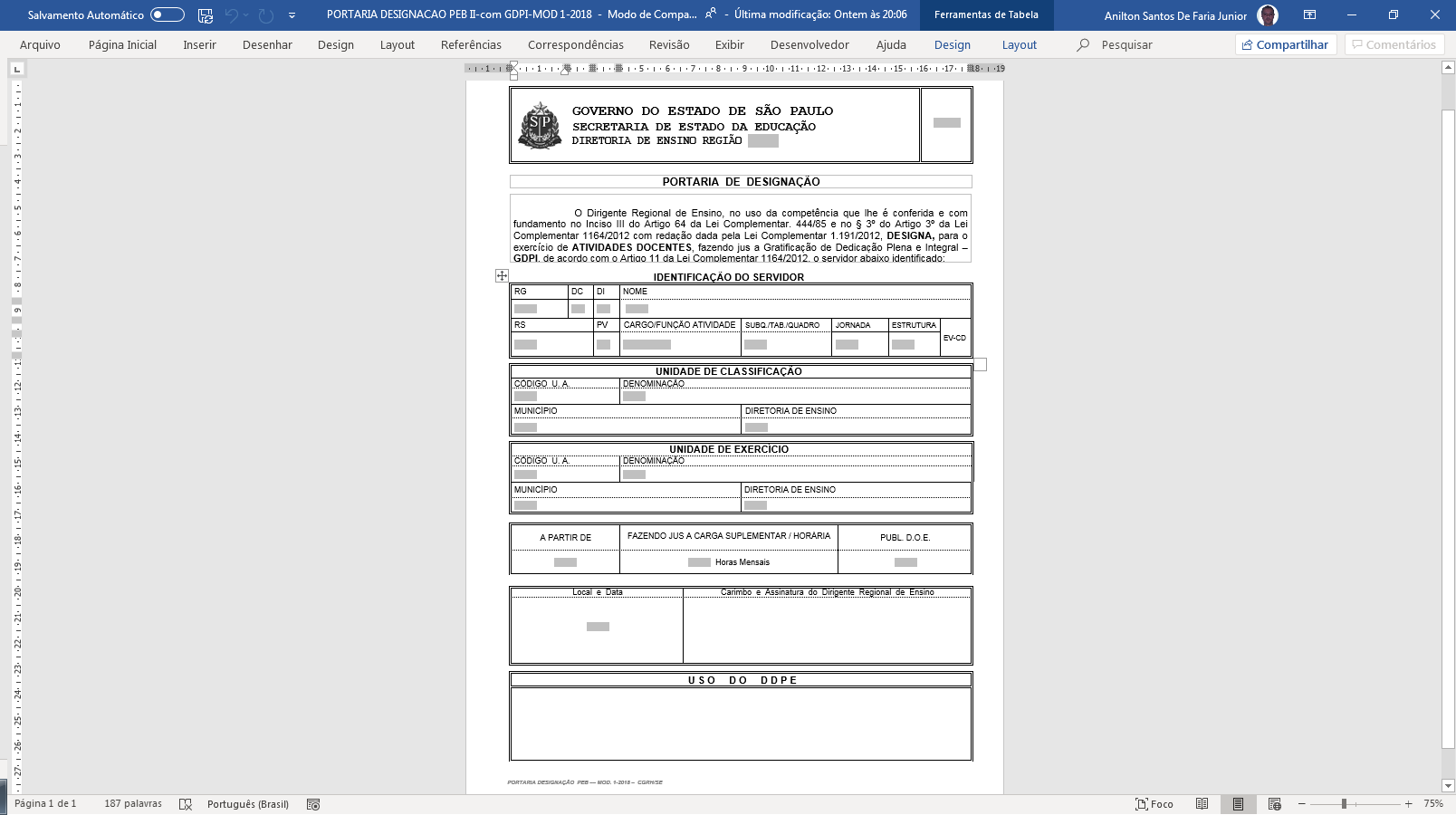 Anexo VIII - PORTARIA DESIGNACAO SALA DE LEITURA-com GDPI-MOD 6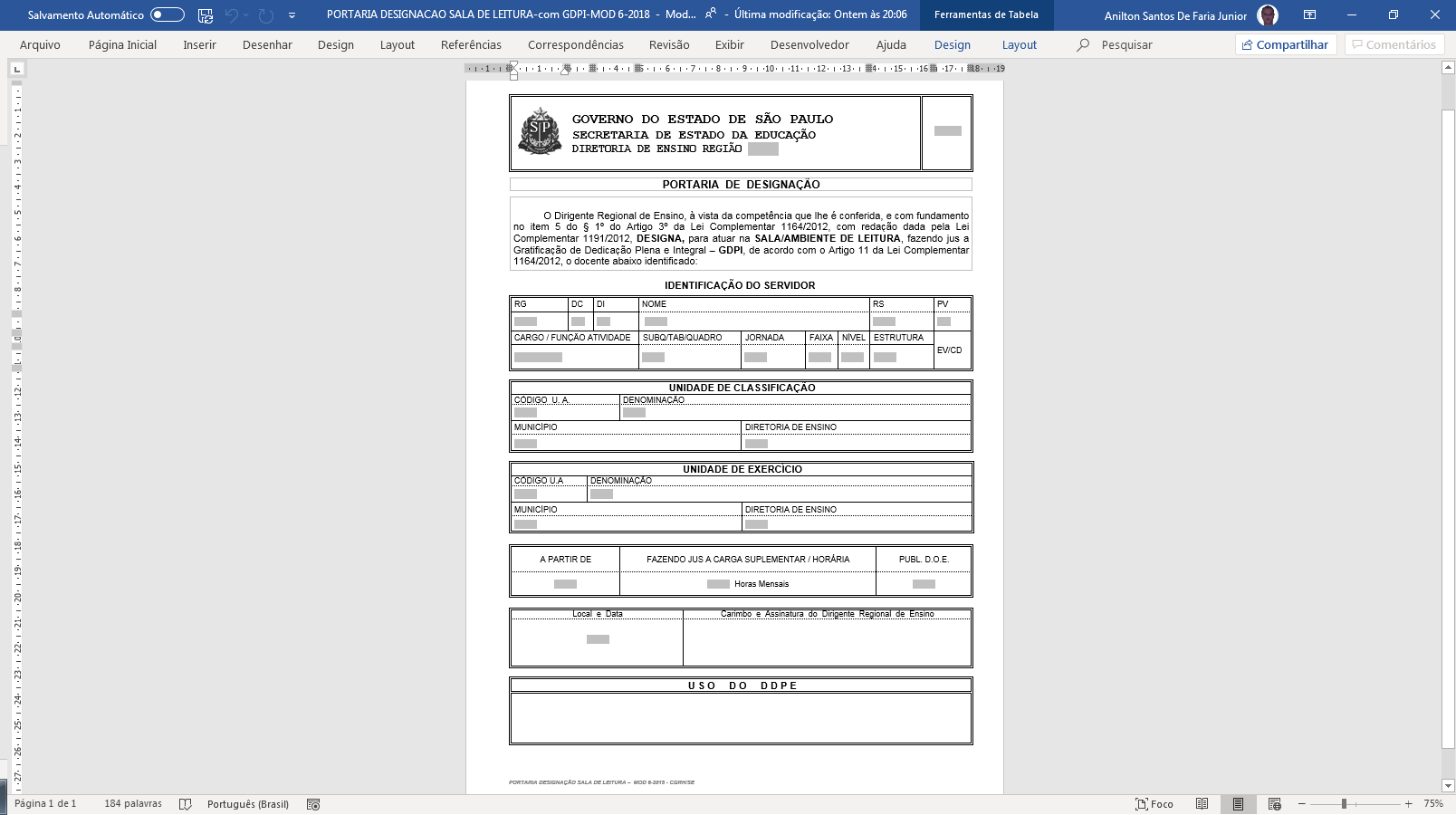 Anexo IX - PORTARIA DESIGNACAO VICE DIRETOR-com GDPI-MOD 3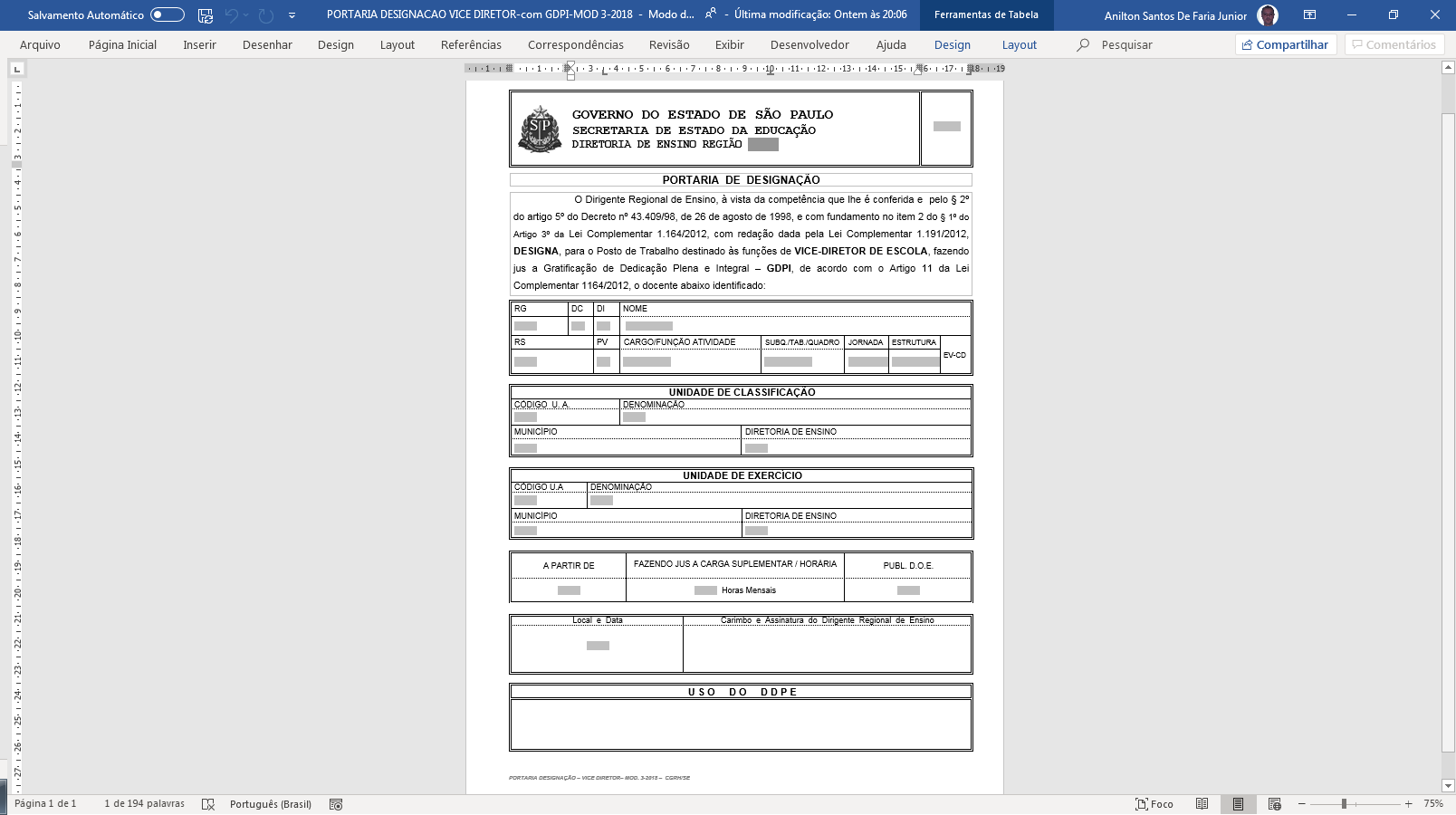 São João da Boa Vista, 15 de janeiro de 2021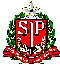 GOVERNO DO ESTADO DE SÃO PAULOSECRETARIA DE ESTADO DA EDUCAÇÃODIRETORIA DE ENSINO DA REGIÃO DE SÃO JOÃO DA BOA VISTA